Symmes Library Chess Club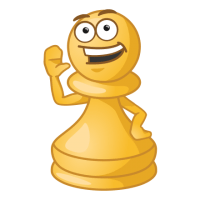 In-person chess at the Symmes Library:  Informal in-person meetings to play chess, Third Tuesday of the month, 6:30 p.m. – 8:30 p.m. Currently scheduled on third Tuesday of the month. Check the library calendar for confirmation, or to get on the email notification list, send an email to jeffdavis@cinci.rr.com.  Learning Resources:The basic rules of chess from “Winning Chess Strategy from Kids” are available as a handout.
The major chess websites include chesskid.com (best for kids), chess.com, and lichess.org. These all have information on the basic moves, as well as more advanced concepts. 
Chesskid.com has a lot of free lessons, from how to move the pieces to advanced strategy and tactics. On chesskid.com, go to “Learn” and “Lessons.” On lichess.org, go to “Learn,” then “Chess Basics.”Locally-run group classes:https://thunderchessacademy.com/     
https://rkchessgurukul.com/https://brainboosterchess.com
Cincinnati Scholastic Chess organizes local tournaments: see chesscincinnati.com for details; the annual series is October through March, and summer tournaments are offered as well. School chess clubs – be sure to check if your school has a chess club!!Books:  Chesskid.com has an article on the best 8 chess books for kids, at: https://www.chesskid.com/article/view/chess-books-kidsChess Books For Beginners Chess for Children by Murray Chandler and Helen MilliganWinning Chess Strategy For Kids by Jeff CoakleyChess for Kids by Michael BasmanChess for Kids: How to Play and Win by Richard JamesChess Books For Advanced Beginners How to Beat Your Dad at Chess by Murray ChandlerChess Tactics Workbook by Al WoolumChess Tactics for Kids by Murray ChandlerLearn Chess the Right Way by Susan Polgar (Series)Other recommended chess books for kids:Parker’s Chess Adventure by Dave Schloss. Basic chess tactics with a story and colorable imagesEveryone’s First Chess Workbook, by Peter GiannatosBeginner Puzzles: 50 Mate in One Chess Puzzles for the New Player, by Dave SchlossBeginner Chess Tactics for Kids, by Dave SchlossWinning Chess Puzzles for Kids, by Jeff Coakleye. Library Books: Search for “Chess for Kids,” “Chess for Children,” or just “Chess.”f. US Chess Federation (USCF): In addition to information and tournament listings, the site has a sales area (https://www.uscfsales.com/) with chess sets, books (search for “chess for kids”) and DVDs.